YÜKSEK LİSANS TEZ CD KAPAĞIBu formun elektronik ortamda doldurularak Enstitüye teslim edilmesi gerekmektedir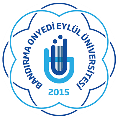 T.C.BANDIRMA ONYEDİ EYLÜL ÜNİVERSİTESİSAĞLIK BİLİMLERİ ENSTİTÜSÜ MÜDÜRLÜĞÜT.C.BANDIRMA ONYEDİ EYLÜL ÜNİVERSİTESİSAĞLIK BİLİMLERİ ENSTİTÜSÜ MÜDÜRLÜĞÜ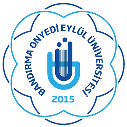 Tezin Başlığı: Tezin Başlığı: Tezin Başlığı: Tezin Başlığı: Öğrencinin Numarası:Adı Soyadı:Öğrencinin Numarası:Adı Soyadı:Öğrencinin Numarası:Adı Soyadı:Öğrencinin Numarası:Adı Soyadı:Anabilim Dalı:Programı:Anabilim Dalı:Programı:Anabilim Dalı:Programı:Anabilim Dalı:Programı:YÜKSEK LİSANS TEZİYÜKSEK LİSANS TEZİYÜKSEK LİSANS TEZİYÜKSEK LİSANS TEZİTez Savunma TarihiTez Savunma TarihiTez DanışmanıTez DanışmanıJüri ÜyesiJüri Üyesi              Referans Numarası              Referans Numarası              Referans Numarası              Referans Numarası